Esclavage des temps modernes (00 :23 :42)Cette séquence de fiction fait suite aux propos de Abou, d’abord sur ses parents qu’il voit peu parce qu’ils travaillent énormément, ensuite sur la Côte d’Ivoire et la colonisation. Puis ses propos sur l’esclavage viennent entrecouper la séquence de danse dans l’atelier.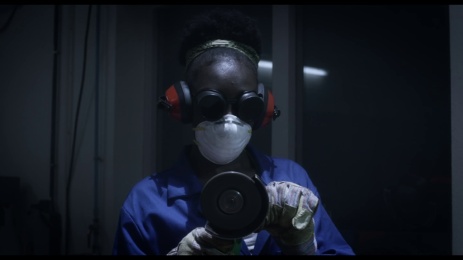 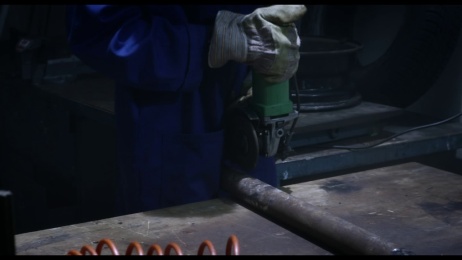 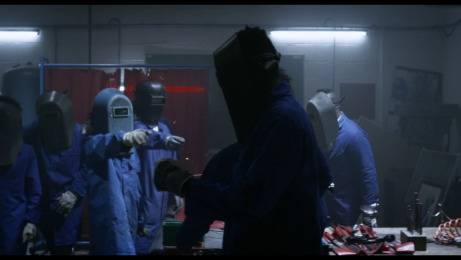 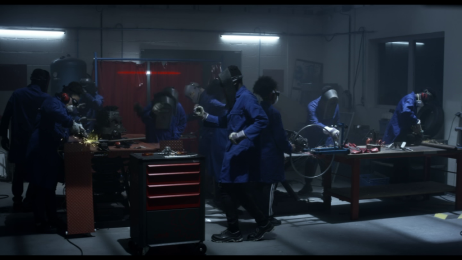 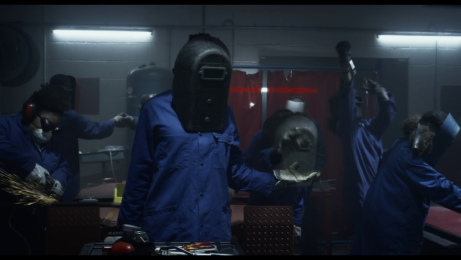 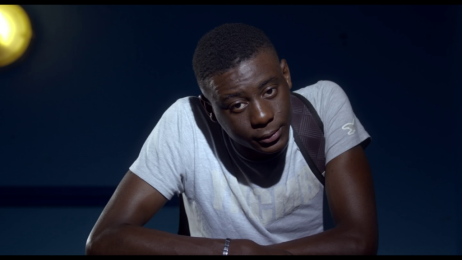 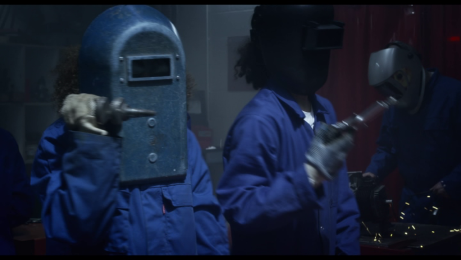 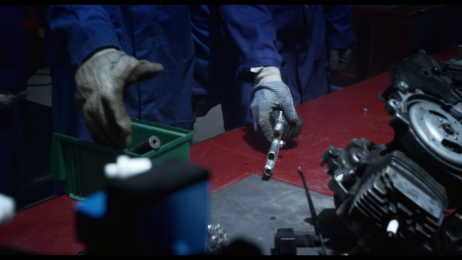 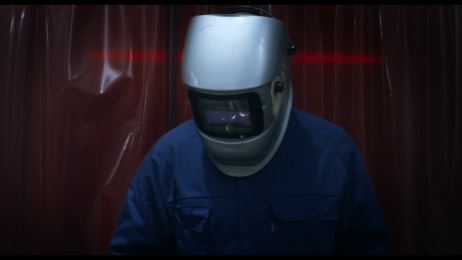 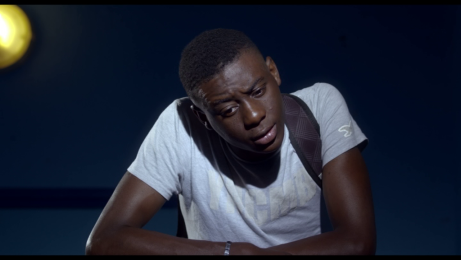 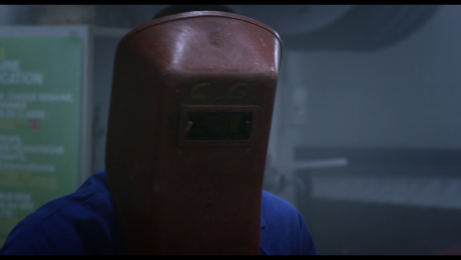 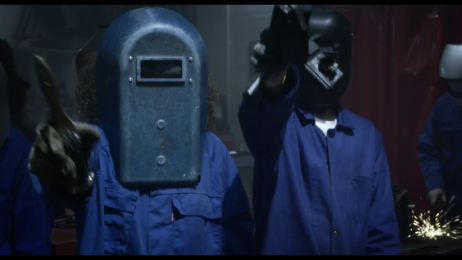 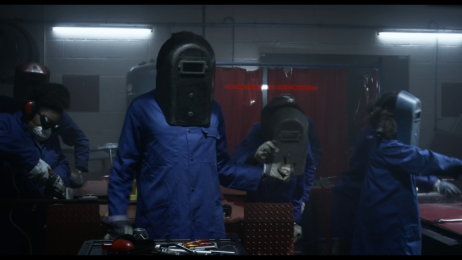 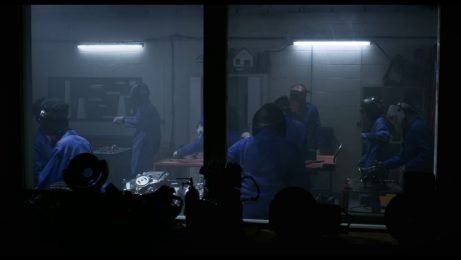 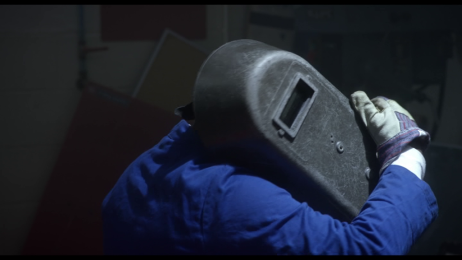 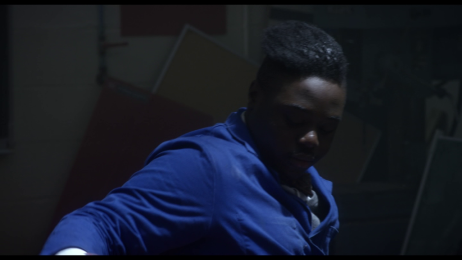 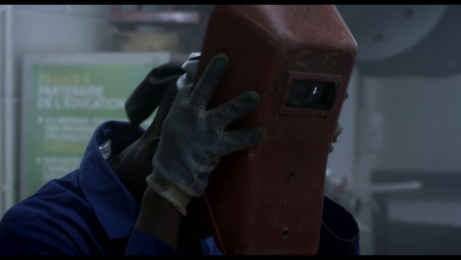 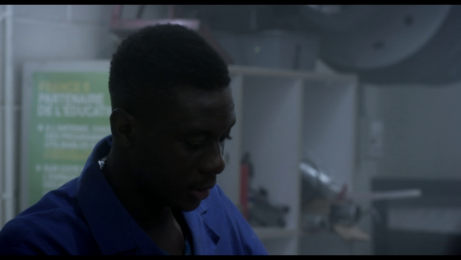 Séquence complexe à analyser en photogrammes. Musique commence au 3e photogramme en même temps que la chorégraphie. Lien avec Les Temps Modernes et Le Jour se lève.